12. jaanuar 2013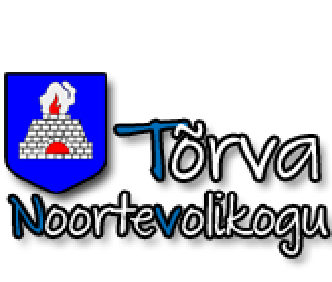 TÕRVA NOORTEVOLIKOGUISTUNGI PROTOKOLLTõrva Noortekeskus, Spordi tn 1Algus 12.00Lõpp 14.49Istungit juhatas Noortevolikogu president Karl Kirt, protokollis Noortevolikogu sekretär Marietta Juurikas.Võtsid osa: Kristiina Omuk, Anett Kikas, Karl Kirt, Kaspar Metsar, Sirli Pippar, Ülla Tamm, Romet Piller, Kristin Jänes, Karl Karpov, Salme Ojap, Hardo Adamson, Katrin SaarepPuudusid: Toomas Rüütel, Sirle JaansaluKülalised: Margo Metsoja, Marietta Juurikas, Merike Soomets, Maido Ruusmann, Erle SarvPäevakord:Noorteuuringu töö tutvustamine, grupitöödEttekandja: Kristiina OmukEelmise koosoleku protokolli kinnitamineEttekandja: Marietta JuurikasVabatahtlike koordinaatori töö tutvustamineEttekandja: vabatahtlike koordinaator Hardo AdamsonMeenete aruteluEttekandja: Karl Kirt2013 aasta eelarveEttekandja: Triin JaansaluKultuurimaja teemadel ajurünnakudEttekandja: Karl KirtNoorteuuringRuusmann: Nii linnavalitsuses kui ka noortevolikogul on samal ajal samasugused ideed noorteuuringu osas. Oleks mõistlik mõtted ühildada ja viia koostöös selle nii läbi, et see annaks ühised tulemused. Mida tahame saavutada, on kõige tähtsam. Noorteuuring ning noorsootööarengukava on selleks lahutamatud osad. Nagu ma aru saan, ei ole noortekeskusel praegu kehtivat arengukava. Linnavalitsus arvab, et oleks vaja ühist suurt noorsootööarengukava. Mõistlik oleks koondada erinevad huvigrupid kokku ja moodustada komisjon. Noortevolikogu võiks määrata omale kõneisiku, kes osaleksid arengukava koostamise töörühmas. Koos peame selgeks tegema, kes peaksid veel osalema antud töörühmas. Kokku peaks saama terviklik dokument, mida järgnevatel aastatel on plaanis täide viia. Oleks vaja välja uurida, kes on see huvigrupp, kellele neid üritusi ja ettevõtmisi suunata. Noortevolikogu poolt peaks olema 2-3 inimest, kes noorteuuringuga tegeleksid. Peaks panema paika, millal uuring algab ja millal lõpeb. See noorteuuring oleks alus noorsootööle (järgnevate aastate kava). Noorteuuring peaks toimuma Interneti vahendusel. On ka väga tähtis, et noortekeskust külastavad  noored ka väljaspoolt Tõrva linna (40%); seega peaks uuringusse kaasama ka noori ümbritsevatest omavalitsustest. Selle uuringu puhul peaks ka toimuma teatud sorti loosimine või nö „komm“. Kuna auhinna saamise korral oleks ka suurem motivatsioon selles uuringus osaleda. Noorteuuringu projektis peaks Kristiinat aitama veel keegi. Hardo oli nõus osalema.Karl arvas, et uuringu tulemused (dokument) võiks kindlasti suvel valmis saada. Linna eelarve kohta rääkis Ruusmann, et eelarve on enamjaolt sama nagu eelmisel aastal. Prioriteediks on pandud ka noorte skatepark; loodetakse, et äkki õnnestub sel aastal valmis saada. Sekretär Marietta tutvustas lühidalt eelmise koosoleku protokolli.OTSUS: Protokoll kinnitati ühehäälselt.Hardo tegi meile ülevaate, mis tema nägemuses oleks vaja korda saata. Baas, kes tegeleksid noortega, peaks olema vähemalt 50 liikmeline. Karl rääkis veel seda, et seda ettevõtmist ei tohiks hakata kurjasti ära kasutama. Et ei hakataks pidama vabatahtlikke kui orjasid ja lihtsalt „aitäh“ eest. Võiks olla ka selliseid vabatahtlikke, kes oleksid ürituse algusest saadik kaasa löönud. Mitte ainult siis, kui tegevuseks läheb.Karl rääkis, et see summa, mis on pandud Noortevolikogu meenete peale, on liiga väike- selle eest ei saaks mitte midagi. Sirli pakkus välja, et meil ei olegi neid kalleid asju vaja, vaid teeksime kunstistuudioga koostööd ning viiksime neile näiteks valged kruusid ning laseksime neil sinna peale maalida/värvida. Karl näitas meile uut Noortevolikogu logo. Kõik olid nõus, et sellest saab meie uus logo. Marietta tegeleb edasise kunstistuudio suhtlusega. 2013.aasta eelarve:Triin tutvustas meile 2013.aasta eelarvet. MTÜ Tõrva Noorte Liidu tortus- kui iga liige annetaks igal koosolekul 4 eurot, saaks 8 koosolekuga kokku 450 eurot. Bussikompensatsioonideks on planeeritud 430 eurot.  Noortekeskuselt saadav toetus väheneb (hetkel on see 1000 eurot). Merike pakkus, et kas Kultuurkapitalist poleks võimalik osade ürituste jaoks raha taodelda. Pakuti veel Noortefondi. Leiti veel, et peaksime leidma sponsoreid, mitte ise annetama. Merike pakkus, et bussikompensatsiooni saaks taodelda ka noortekeskuselt. OTSUS: 2013.aasta eelarvet arutatakse järgmisel koosolekul.Kultuurimaja teemadel ajurünnakud. Inimesed jagati kaheks grupiks. 1.grupp: Vastlapäev peaks toimuma Vanamõisa ääres, pikima liu tegemine, vastlakukli võisltused, veidraim sõiduvahend, hernesupp, tee, taliujumine, kalapüügivõistlus PIGIKALA, hobusega sõit, lumejalgpall, vastlanäidend, võiks korraldada jäähoki kogu perele Vanamõisa järvel.Vanaka taga oleks kõige mõistlikum teha teise grupi arvates. Kelgu tegemise võistlus, hernesupp, tee, köievedu, kotisjooks, tünnis veeremine, pikima liu võistlus, lumelaudurite võistlus, arstiabi kohapeal, tõukekelgu võistlus, võistluste kommentaator, ilutulestik, liuguri laenutus.      7.    Ajurünnak: Kristiina tahtis meie abi noorteuuringu koostamiseks.  Inimesed jagati 2- 	ks      grupiks.Esimese grupi mõtted: keskenduti randadale, kindlasti küsida Sa /Sina vormis. Nt kuidas oled rahul Tõrvas pakutavate spordivõimalustega. Vastusevariandid panna skaalal: Olen rahul, pole üldse rahul jne. Vaba aja veetmise võimalused, transport, koolisüsteem (kooli juhtkond), millised oleks need tingimused, et Tõrva linna elama jääda, mis ei meeldi Tõrva linnas, noortekeskuse lahtiolek nädalavahetusel. Teise grupi mõtted: mis saab Tõrva gümnaasiumist, uued noored õpetajad, sportimisvõimalused, töötamisvõimalused, mis motiveerib 20-26 aastasi inimesi tagasi Tõrva tulema, haldusreform (Tõrva-Helme-Põdrala ühinemine), Noortevolikogu kodulehe külastatavus, vabatahtliku töö. Lepiti kokku ka järgmise koosoleku aeg, milleks on 16.veebruar. Karl KirtNoortevolikogu esimeesMarietta JuurikasNoortevolikogu sekretär